Приложение 1к Временной Инструкции по оформлению и рассмотрению Республиканской службой лекарственных средств Министерства здравоохранения Донецкой Народной Республики материалов об административных правонарушениях (пункт 2.4)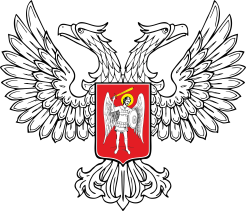 Министерство здравоохранения Донецкой Народной РеспубликиРЕСПУБЛИКАНСКАЯ СЛУЖБА ЛЕКАРСТВЕННЫХ СРЕДСТВПРОТОКОЛ __________№__________об административном правонарушении  «__ »______________20____г.                                                         Место составления протокола __________________________________________________________Я, __________________________________________________________________________________(ФИО лица, должность, составившего протокол)_______________________________________________________________________________________________________ составил(а) настоящий протокол о том, что гражданин(ка): Фамилия, имя, отчество________________________________________________________________________________________________________________________________________________________________ Дата и место рождения__________________________________________________________Гражданство___________________________________________________________________Место работы и должность_______________________________________________________Место проживания______________________________________________________________Привлекался ли в течение года к административной ответственности________________________________________________________________________________________________________(дата, наименование органа, по какой статье привлекался к ответственности) Личность правонарушителя удостоверяется ________________________________________ _____________________________________________________________________________________(указать документ, удостоверяющий личность, серию, номер, наименование органа, выдавшего документ, дату выдачи)Обстоятельства правонарушения _____________________________________________________________________________________________________________________________________________________________________________________________________________________________________________________________________________________________________________________________________________________________________________________________________________________________________________________________________________________________________________________________________________________________________________________________________________________________________________________________________________________________________________________________________________________________________________________________________________________________________________________________________________________________________________________________________________________________________________________________________________________________________________________________________________________________________________Совершил правонарушение, предусмотренное _____________________________________ КУоАПСвидетели (потерпевшие) правонарушения (если таковые имеются)______________________________________________________________________________(ФИО, адрес места жительства) ________________________________________________________________________________________________________________________________________________________________________________________________________________________________________________________С содержанием статьи 44 Конституции Донецкой Народной Республики, а именно:«Никто не обязан свидетельствовать против себя самого, своего супруга и близких родственников, круг которых определяется законом» и содержанием части первой статьи 268 Кодекса Украины об административных правонарушениях, а именно:«Лицо, которое привлекаемое к административной ответственности, вправе: знакомиться с материалами дела, давать пояснения, предоставлять доказательства, заявлять ходатайства; при рассмотрении дела пользоваться юридической помощью адвоката, иного специалиста в отрасли права, который по закону имеет право на предоставление правовой помощи лично или по поручению юридического лица, выступать на родном языке и пользоваться услугами переводчика, если не владеет языком, на котором ведется производство; обжаловать постановление по делу» ознакомлен (а), о дате и месте рассмотрения дела проинформирован (а).   Не возражаю против использования моих персональных данных в порядке, предусмотренном законодательством, в связи с чем, даю согласие на использование моих персональных данных при условии соблюдения их защиты в соответствии с Законом Донецкой Народной Республики «О персональных данных»_________________________ (подпись лица, ФИО) Пояснения правонарушителя: _______________________________________________________________________________________________________________________________________________________________________________________________________________________________________________________________________________________________________________________________________________________________________________________________________________(ФИО и подпись правонарушителя или его представителя) Приложение к протоколу: ______________________________________________________________(Пояснения свидетелей, сотрудников правонарушителя акты проверки, отбора образцов для лабораторного анализа) _________________________________________________________________________________________________________________________________________________________________________________________________________________________________________________________________________________________________________________________________________________________________________________________________________________________________________Сведения о дате и месте рассмотрения дела: _____________________________________________________________________________________(Наименование органа, адрес, число, месяц, год) _____________________________________________________________________________________ХОДАТАЙСТВО___________________________________________________________________________________________________________________________________________________________________________________________________________________________________________________________________________________________________________________________________________________________________________________________________________________________________________________Решение должностного лица по сути ходатайства_________________________________________________________________________________________________________________________________________________________				__________________________(Подпись лица, составившего протокол)	(ФИО и подпись лица, совершившего административное правонарушение) _____________________________________________________________________________________(ФИО и подписи свидетелей, если таковые имеются) Примечание: в случае отказа правонарушителя от подписания протокола указывается следующее: «Правонарушитель от подписания протокола отказался» и ставится подпись лица, составившего протокол.